	Morehouse Parish School Board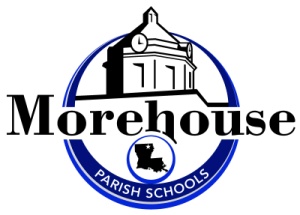 	Special Educational Services	1607 Martin Luther King South	 Bastrop, LA  71220	(318) 283-1674; FAX: 281-4910David Gray, Superintendent	Dr. Dana Boockoff,, Supervisor of Special Services